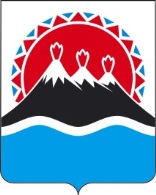 МИНИСТЕРСТВО СОЦИАЛЬНОГО БЛАГОПОЛУЧИЯ И СЕМЕЙНОЙ ПОЛИТИКИ КАМЧАТСКОГО КРАЯ(Министерство социального благополучия)_______________________________________________________________________________ПРИКАЗ[Дата регистрации] № [Номер документа]-п г. Петропавловск-КамчатскийОб утверждении Правил выдачи «Карты жителя Камчатки» В целях организации поддержки местных товаропроизводителей в условиях внешнего санкционного давления ПРИКАЗЫВАЮ:1. Утвердить Правила выдачи «Карты жителя Камчатки». 2. Настоящий порядок вступает в силу после дня его официального опубликования и распространяется на правоотношения, возникшие с 20 апреля 2022 года.Приложение к приказу                      Министерства социального благополучия и семейной политики Камчатского края            от [Дата регистрации] № [Номер документа] -пПравила выдачи «Карты жителя Камчатки» Настоящие Правила выдачи «Карты жителя Камчатки» разработаны в целях организации поддержки местных товаропроизводителей в условиях внешнего санкционного давления и определяют порядок оформления, выдачи (замены) и учета «Карты жителя Камчатки» отдельным категориям граждан (далее – Порядок, Карта).Выдача Карты производится гражданам, получающим региональную социальную доплату к пенсии, достигшим возраста 60 лет и старше, проживающим в Петропавловск-Камчатском городском округе, Елизовском муниципальном районе, Вилючинском городском округе, за исключением лиц, находящихся на полном государственном обеспечении (далее – граждане).Возраст гражданина при определении права на получение Карты, определяется по месяцу его рождения на основании сведений получателей региональной социальной доплаты к пенсии, которыми располагает краевое государственное казенное учреждение «Камчатский центр по выплате государственных и социальных пособий» (далее – КГКУ «Центр выплат»). 4. Выдача Карт гражданам осуществляется по их личному обращению или их законных представителей по месту жительства (месту пребывания) (далее – пункт выдачи):1) в Петропавловск-Камчатском городском округе – в краевом государственном автономном учреждении социальной защиты «Комплексный центр социального обслуживания населения через «Социальный МФЦ» (по адресу: ул. Войцешека, д. 21); 2) в Елизовском районе–в краевом государственном автономном учреждении социальной защиты «Комплексный центр социального обслуживания населения Елизовского района» по адресу: г. Елизово,
 ул. Беринга, д. 6; 3) в Вилючинском городском округе–в краевом государственном автономном учреждении социальной защиты «Комплексный центр социального обслуживания населения Вилючинского городского округа» по адресу:
ул. Победы, д. 2.Карта выдается гражданину в пунктах выдачи:в виде пластиковой карты; в виде стикера прикрепляемого на социальную карту (социальный проездной билет). Держателям социальной карты (социального проездного билета) дополнительно выдача Карты не требуется. В день обращения в пункте выдачи осуществляется формирование реестра держателей Карты, с учетом выбранной гражданином торговой сети, согласно части 10 настоящих Правил.6. Выдача Карт гражданам, обслуживаемым на дому социальными работниками, производится в беззаявительном порядке на основании списков обслуживаемых граждан, указанных в части 2 настоящих Правил, представленных в пункты выдачи учреждениями социального обслуживания населения. 7. Выдача Карт производится гражданам на основании следующих документов:1) паспорта или иного документа, удостоверяющего личность гражданина Российской Федерации в соответствии с законодательством Российской Федерации;2) документа, подтверждающего проживание на территории Камчатского края (паспорта гражданина Российской Федерации с отметкой о регистрации по месту жительства или по месту пребывания; решение суда, подтверждающее факт проживания на территории Камчатского края);3) страхового свидетельства обязательного пенсионного страхования (СНИЛС);4) документа, подтверждающего полномочия законного представителя.Документы, указанные в настоящей части, представляются гражданами в подлинниках либо в копиях, заверенных в установленном порядке.Ответственность за достоверность и полноту представляемых сведений и документов несет гражданин, представивший документы.8. Основаниями для отказа в выдаче Карты являются наличие одного из следующих обстоятельств:1) непредставление или представление не в полном объеме документов, указанных в части 7 настоящих Правил;2) гражданин не относится к категории, указанной в части 2 настоящих Правил;3) возраст гражданина не соответствует условию, указанному в части 3 настоящих Правил.9. Оформление и выдача гражданам Карт осуществляется в пункте выдачи:в апреле 2022 года – 20.04.2022 по 29.04.2022; 2) в мае и последующие месяцы – с 11 по 20 число каждого месяца.10. КГКУ «Центр выплат» ежемесячно формирует реестр держателей Карт на следующий месяц.Из реестра держателей Карт КГКУ «Центр выплат» формирует с учетом выбора гражданина торговой сети реестр Карт и передает его торговым сетям, определенным распоряжением Правительства Камчатского края:1) в апреле 2022 года – 29.04.2022;2) в последующие месяцы 2022 года – с 20 по 30 число текущего месяца. 11. Гражданину предоставляется право выбора 1 торговой сети в месяц. При принятии решения о смене торговой сети гражданину необходимо обратиться в пункт выдачи в соответствии со сроками, указанными в части 9 настоящих Правил.12. Выдача Карты регистрируется в реестре выдачи Карт и подтверждается подписью гражданина. Подпись гражданина подтверждает согласие гражданина на обработку персональных данных.13. В случаях утраты либо приведения в негодность выданной Карты пункт выдачи по заявлению гражданина выдает новую карту бесплатно.14. КГКУ «Центр выплат» имеет право на проведения проверки сведений, содержащихся в документах, представленных гражданином.  15. Исключение из реестра держателей Карт производится в следующих случаях:1) утери;2) прекращении получения региональной социальной доплаты к пенсии;3) смерти держателя Карты.16. Гражданин обязан при личном обращении или по телефону 88001410000 известить пункт выдачи в течение 3 дней со дня возникновения следующих обстоятельств, влияющих на право пользования Картой:1) об утере;2) о смене места жительства в Камчатском крае.И.о. Министра социального благополучия и семейной политики Камчатского края[горизонтальный штамп подписи 1]Ю.О. Горелова.